Publicado en Zaragoza el 22/01/2019 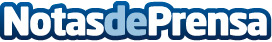 La DGT propone nuevas modificaciones para obtener el carnet de conducir en 2019Los nuevos conductores serán obligados a recibir al menos 8 horas de formación presencial en autoescuelasDatos de contacto:Jose Garcia651 01 60 86Nota de prensa publicada en: https://www.notasdeprensa.es/la-dgt-propone-nuevas-modificaciones-para Categorias: Automovilismo Sociedad Aragón Industria Automotriz http://www.notasdeprensa.es